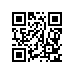 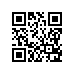 О составе государственной экзаменационной комиссии по проведению государственной итоговой аттестации студентов образовательной программы бакалавриата «Логистика и управление цепями поставок» факультета 
Санкт-Петербургская школа экономики и менеджмента Национального исследовательского университета «Высшая школа экономики» и секретарях государственной экзаменационной комиссииПРИКАЗЫВАЮ:Утвердить государственную экзаменационную комиссию (далее – ГЭК) по проведению государственной итоговой аттестации студентов 4 курса образовательной программы бакалавриата «Логистика и управление цепями поставок», направления подготовки 38.03.02 «Менеджмент», факультета 
Санкт-Петербургская школа экономики и менеджмента Национального исследовательского университета «Высшая школа экономики», очной формы обучения, в составе Президиума ГЭК и локальных ГЭК, а также секретарей Президиума ГЭК и локальных ГЭК.Утвердить состав Президиума ГЭК: Председатель Президиума ГЭК - Барыкин С.Е., доктор экономических наук, доцент, заместитель директора по финансам и экономике Общества с ограниченной ответственностью "Позитив-сервис". Члены Президиума ГЭК:- Лукинский В.В., доктор экономических наук, профессор, профессор департамента менеджмента факультета Санкт-Петербургская школа экономики 
и менеджмента Национального исследовательского университета «Высшая школа экономики»;- Уваров С.А., доктор экономических наук, профессор, профессор кафедры торгового дела и товароведения федерального государственного бюджетного образовательного учреждения высшего образования «Санкт-Петербургский государственный экономический университет» (ФГБОУ ВО «СПбГЭУ»)- Бочкарев А.А., доктор экономических наук, доцент, профессор департамента логистики и управления цепями поставок факультета 
Санкт-Петербургская школа экономики и менеджмента Национального исследовательского университета «Высшая школа экономики»;- Маевский С.В., советник генерального директора по техническим вопросам СПб ГУП «Пассажиравтотранс»; - Пимоненко М.М., кандидат физико-математических наук, директор Некоммерческого Партнерства Северо-Западный информационно-аналитический центр транспортной логистики «АЙЛОТ».Секретарь Президиума ГЭК – Бочкарев П.А., кандидат экономических наук, преподаватель департамента логистики и управления цепями поставок факультета Санкт-Петербургская школа экономики и менеджмента Национального исследовательского университета «Высшая школа экономики».Утвердить локальные ГЭК по приему итогового междисциплинарного экзамена:3.1. Локальная ГЭК №1:            Председатель локальной ГЭК № 1 - Барыкин С.Е., доктор экономических наук, доцент, заместитель директора по финансам и экономике Общества 
с ограниченной ответственностью «Позитив-сервис». Члены локальной ГЭК № 1:- Лукинский В.В., доктор экономических наук, профессор, профессор департамента менеджмента факультета Санкт-Петербургская школа экономики 
и менеджмента Национального исследовательского университета «Высшая школа экономики»;- Маевский С.В., советник генерального директора по техническим вопросам СПб ГУП «Пассажиравтотранс»; - Пимоненко М.М., кандидат физико-математических наук, директор Некоммерческого партнерства Северо-Западный информационно-аналитический центр транспортной логистики «АЙЛОТ»;- Николаевский Н.Н, преподаватель департамента логистики и управления цепями поставок факультета Санкт-Петербургская школа экономики и менеджмента Национального исследовательского университета «Высшая школа экономики»;- Рац М.М., зам. директора транспортной логистики Общества с ограниченной ответственностью «Строительный торговый дом «Петрович».Секретарь локальной ГЭК № 1 - Бочкарев П.А., кандидат экономических наук, преподаватель департамента логистики и управления цепями поставок факультета Санкт-Петербургская школа экономики и менеджмента Национального исследовательского университета «Высшая школа экономики».3.2. Локальная ГЭК №2:Председатель локальной ГЭК № 2 - Уваров С.А., доктор экономических наук, профессор, профессор кафедры торгового дела и товароведения федерального государственного бюджетного образовательного учреждения высшего образования «Санкт-Петербургский государственный экономический университет» (ФГБОУ ВО «СПбГЭУ»).Члены локальной ГЭК № 2:- Бочкарев А.А., доктор экономических наук, доцент, профессор департамента логистики и управления цепями поставок факультета Санкт-Петербургская школа экономики и менеджмента Национального исследовательского университета «Высшая школа экономики»;- Медведев В.А., кандидат экономических наук, доцент, главный конструктор проекта Закрытого акционерного общества «Институт телекоммуникаций»;- Петровский Д.В., преподаватель департамента логистики и управления цепями поставок факультета Санкт-Петербургская школа экономики и менеджмента Национального исследовательского университета «Высшая школа экономики»;- Сулейманова К., менеджер отдела логистики Общества с ограниченной ответственностью «Эдванс Шиппинг Групп»;- Морозов В.П., кандидат экономических наук, руководитель группы системного анализа Открытого акционерного общества «А+С Транспроект».Секретарь локальной ГЭК № 2 - Маевский А.Г., кандидат экономических наук, тьютор департамента логистики и управления цепями поставок факультета Санкт-Петербургская школа экономики и менеджмента Национального исследовательского университета «Высшая школа экономики».Утвердить локальные ГЭК по защите выпускных квалификационных работ:4.1. Локальная ГЭК №1:Председатель локальной ГЭК № 1 - Барыкин С.Е., доктор экономических наук, доцент, заместитель директора по финансам и экономике Общества 
с ограниченной ответственностью "Позитив-сервис".Члены локальной ГЭК № 1:- Лукинский В.В., доктор экономических наук, профессор, профессор департамента менеджмента факультета Санкт-Петербургская школа экономики 
и менеджмента Национального исследовательского университета «Высшая школа экономики»;- Маевский С.В., советник генерального директора по техническим вопросам СПб ГУП «Пассажиравтотранс»; - Пимоненко М.М., кандидат физико-математических наук, директор Некоммерческого партнерства Северо-Западный информационно-аналитический центр транспортной логистики «АЙЛОТ»;- Николаевский Н.Н, преподаватель департамента логистики и управления цепями поставок факультета Санкт-Петербургская школа экономики и менеджмента Национального исследовательского университета «Высшая школа экономики»;- Рац М.М., зам. директора транспортной логистики Общества с ограниченной ответственностью «Строительный торговый дом «Петрович».Секретарь локальной ГЭК № 1 - Бочкарев П.А., кандидат экономических наук, преподаватель департамента логистики и управления цепями поставок факультета Санкт-Петербургская школа экономики и менеджмента Национального исследовательского университета «Высшая школа экономики».4.2. Локальная ГЭК №2:Председатель локальной ГЭК № 2 - Уваров С.А., доктор экономических наук, профессор, профессор кафедры торгового дела и товароведения федерального государственного бюджетного образовательного учреждения высшего образования «Санкт-Петербургский государственный экономический университет» (ФГБОУ ВО «СПбГЭУ»).Члены локальной ГЭК № 2:- Бочкарев А.А., доктор экономических наук, доцент, профессор департамента логистики и управления цепями поставок факультета Санкт-Петербургская школа экономики и менеджмента Национального исследовательского университета «Высшая школа экономики»;- Медведев В.А., кандидат экономических наук, доцент, главный конструктор проекта Закрытого акционерного общества «Институт телекоммуникаций»;- Петровский Д.В., преподаватель департамента логистики и управления цепями поставок факультета Санкт-Петербургская школа экономики и менеджмента Национального исследовательского университета «Высшая школа экономики»;- Сулейманова К., менеджер отдела логистики Общества с ограниченной ответственностью «Эдванс Шиппинг Групп»;- Морозов В.П., кандидат экономических наук, руководитель группы системного анализа Открытого акционерного общества «А+С Транспроект».Секретарь локальной ГЭК № 2 - Маевский А.Г., кандидат экономических наук, тьютор департамента логистики и управления цепями поставок факультета Санкт-Петербургская школа экономики и менеджмента Национального исследовательского университета «Высшая школа экономики».Первый проректор                                                                                           В.В. Радаев